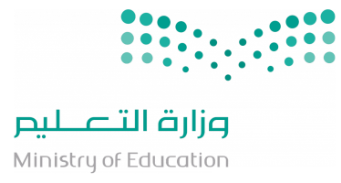 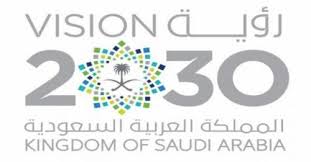 ـــــــــــــــــــــــــــــــــــــــــــــــــــــــــــــــــــــــــــــــــــــــــــــــــــــــــــــــــــــــــــــــــــــــــــــــــــــــــــــــــــــــــــــــــــــــــــــــــــــــــــــــــــــــــــــــــــــــــــــــــــــــــــــــــــــــــــــــ سجل أعمال الفصل الدراسي ( الأول ) لمادة  الكفايات اللغوية ( المرحلة الثانوية ) ـــــــــــــــــــــــــــــــــــــــــــــــــــــــــــــــــــــــــــــــــــــــــــــــــــــــــــــــــــــــــــــــــــــــــــــــــــــــــــــــــــــــــــــــــــــــــــــــــــــــــــــــــــــــــــــــــــــــــــــــــــــــــــــــــــــــــــــــ سجل أعمال الفصل الدراسي ( الأول ) لمادة  العلوم الطبيعية ( المرحلة الثانوية ) ـــــــــــــــــــــــــــــــــــــــــــــــــــــــــــــــــــــــــــــــــــــــــــــــــــــــــــــــــــــــــــــــــــــــــــــــــــــــــــــــــــــــــــــــــــــــــــــــــــــــــــــــــــــــــــــــــــــــــــــــــــــــــــــــــــــــــــــــ سجل أعمال الفصل الدراسي ( الأول ) لمادة  العلوم الشرعية ( المرحلة الثانوية ) ـــــــــــــــــــــــــــــــــــــــــــــــــــــــــــــــــــــــــــــــــــــــــــــــــــــــــــــــــــــــــــــــــــــــــــــــــــــــــــــــــــــــــــــــــــــــــــــــــــــــــــــــــــــــــــــــــــــــــــــــــــــــــــــــــــــــــــــــ سجل أعمال الفصل الدراسي ( الأول ) لمادة  الرياضيات ( المرحلة الثانوية ) ـــــــــــــــــــــــــــــــــــــــــــــــــــــــــــــــــــــــــــــــــــــــــــــــــــــــــــــــــــــــــــــــــــــــــــــــــــــــــــــــــــــــــــــــــــــــــــــــــــــــــــــــــــــــــــــــــــــــــــــــــــــــــــــــــــــــــــــــ سجل أعمال الفصل الدراسي ( الأول ) لمادة  الاجتماعيات – التاريخ – الجغرافيا ( المرحلة الثانوية ) ـــــــــــــــــــــــــــــــــــــــــــــــــــــــــــــــــــــــــــــــــــــــــــــــــــــــــــــــــــــــــــــــــــــــــــــــــــــــــــــــــــــــــــــــــــــــــــــــــــــــــــــــــــــــــــــــــــــــــــــــــــــــــــــــــــــــــــــــ سجل أعمال الفصل الدراسي ( الأول ) لمادة  العلوم الإدارية ( 1, 2 ) ( المرحلة الثانوية ) ـــــــــــــــــــــــــــــــــــــــــــــــــــــــــــــــــــــــــــــــــــــــــــــــــــــــــــــــــــــــــــــــــــــــــــــــــــــــــــــــــــــــــــــــــــــــــــــــــــــــــــــــــــــــــــــــــــــــــــــــــــــــــــــــــــــــــــــــ سجل أعمال الفصل الدراسي ( الأول ) لمادة  دراسات نفسية واجتماعية ( المرحلة الثانوية ) ـــــــــــــــــــــــــــــــــــــــــــــــــــــــــــــــــــــــــــــــــــــــــــــــــــــــــــــــــــــــــــــــــــــــــــــــــــــــــــــــــــــــــــــــــــــــــــــــــــــــــــــــــــــــــــــــــــــــــــــــــــــــــــــــــــــــــــــــ سجل أعمال الفصل الدراسي ( الأول ) لمادة  الحاسب الآلي ( 1, 2, 3 ) ( المرحلة الثانوية ) ـــــــــــــــــــــــــــــــــــــــــــــــــــــــــــــــــــــــــــــــــــــــــــــــــــــــــــــــــــــــــــــــــــــــــــــــــــــــــــــــــــــــــــــــــــــــــــــــــــــــــــــــــــــــــــــــــــــــــــــــــــــــــــــــــــــــــــــــ سجل أعمال الفصل الدراسي ( الأول ) لمادة  اللغة الإنجليزية ( المرحلة الثانوية ) ـــــــــــــــــــــــــــــــــــــــــــــــــــــــــــــــــــــــــــــــــــــــــــــــــــــــــــــــــــــــــــــــــــــــــــــــــــــــــــــــــــــــــــــــــــــــــــــــــــــــــــــــــــــــــــــــــــــــــــــــــــــــــــــــــــــــــــــــ سجل أعمال الفصل الدراسي ( الأول ) لمادة  البحوث ومصادر التعلم ( المرحلة الثانوية ) ـــــــــــــــــــــــــــــــــــــــــــــــــــــــــــــــــــــــــــــــــــــــــــــــــــــــــــــــــــــــــــــــــــــــــــــــــــــــــــــــــــــــــــــــــــــــــــــــــــــــــــــــــــــــــــــــــــــــــــــــــــــــــــــــــــــــــــــــ سجل أعمال الفصل الدراسي ( الأول ) لمادة  القرآن الكريم عام ( المرحلة الثانوية ) ـــــــــــــــــــــــــــــــــــــــــــــــــــــــــــــــــــــــــــــــــــــــــــــــــــــــــــــــــــــــــــــــــــــــــــــــــــــــــــــــــــــــــــــــــــــــــــــــــــــــــــــــــــــــــــــــــــــــــــــــــــــــــــــــــــــــــــــــ سجل أعمال الفصل الدراسي ( الأول ) لمادة  القرآن الكريم تحفيظ ( المرحلة الثانوية )  ـــــــــــــــــــــــــــــــــــــــــــــــــــــــــــــــــــــــــــــــــــــــــــــــــــــــــــــــــــــــــــــــــــــــــــــــــــــــــــــــــــــــــــــــــــــــــــــــــــــــــــــــــــــــــــــــــــــــــــــــــــــــــــــــــــــــــــــــ سجل أعمال الفصل الدراسي ( الأول ) لمادة  القراءات ( المرحلة الثانوية )  ـــــــــــــــــــــــــــــــــــــــــــــــــــــــــــــــــــــــــــــــــــــــــــــــــــــــــــــــــــــــــــــــــــــــــــــــــــــــــــــــــــــــــــــــــــــــــــــــــــــــــــــــــــــــــــــــــــــــــــــــــــــــــــــــــــــــــــــــ سجل أعمال الفصل الدراسي ( الأول ) لمادة  التربية البدنية ( المرحلة الثانوية )   ـــــــــــــــــــــــــــــــــــــــــــــــــــــــــــــــــــــــــــــــــــــــــــــــــــــــــــــــــــــــــــــــــــــــــــــــــــــــــــــــــــــــــــــــــــــــــــــــــــــــــــــــــــــــــــــــــــــــــــــــــــــــــــــــــــــــــــــــ سجل أعمال الفصل الدراسي ( الأول ) لمادة  المهارات الحياتية ( المرحلة الثانوية )   ـــــــــــــــــــــــــــــــــــــــــــــــــــــــــــــــــــــــــــــــــــــــــــــــــــــــــــــــــــــــــــــــــــــــــــــــــــــــــــــــــــــــــــــــــــــــــــــــــــــــــــــــــــــــــــــــــــــــــــــــــــــــــــــــــــــــــــــــ سجل أعمال الفصل الدراسي ( الأول ) لمادة  التربية المهنية ( المرحلة الثانوية )   ـــــــــــــــــــــــــــــــــــــــــــــــــــــــــــــــــــــــــــــــــــــــــــــــــــــــــــــــــــــــــــــــــــــــــــــــــــــــــــــــــــــــــــــــــــــــــــــــــــــــــــــــــــــــــــــــــــــــــــــــــــــــــــــــــــــــــــــــ سجل أعمال الفصل الدراسي ( الأول ) لمادة  المهارات الإدارية ( المرحلة الثانوية )   ـــــــــــــــــــــــــــــــــــــــــــــــــــــــــــــــــــــــــــــــــــــــــــــــــــــــــــــــــــــــــــــــــــــــــــــــــــــــــــــــــــــــــــــــــــــــــــــــــــــــــــــــــــــــــــــــــــــــــــــــــــــــــــــــــــــــــــــــ سجل أعمال الفصل الدراسي ( الأول ) لمادة  التربية الصحية والنسوية ( المرحلة الثانوية )   ـــــــــــــــــــــــــــــــــــــــــــــــــــــــــــــــــــــــــــــــــــــــــــــــــــــــــــــــــــــــــــــــــــــــــــــــــــــــــــــــــــــــــــــــــــــــــــــــــــــــــــــــــــــــــــــــــــــــــــــــــــــــــــــــــــــــــــــــ سجل أعمال الفصل الدراسي ( الأول ) لمادة  التربية الفنية  ( المرحلة الثانوية )   ـــــــــــــــــــــــــــــــــــــــــــــــــــــــــــــــــــــــــــــــــــــــــــــــــــــــــــــــــــــــــــــــــــــــــــــــــــــــــــــــــــــــــــــــــــــــــــــــــــــــــــــــــــــــــــــــــــــــــــــــــــــــــــــــــــــــــــــــ سجل أعمال الفصل الدراسي ( الأول ) لمادة  التدريب العملي ( المرحلة الثانوية )   ماسم الطالبالكفاياتالمشاركة والتفاعل الصفيالمشروعاتالواجبات والمهام المنزليةالاختبارات القصيرةالاختبارات القصيرةاختبار نهاية الوحدةالحضورالمجموعمجموع الوحداتالمعدلماسم الطالبالكفايات151515الاختبار الأولالاختبار الثاني205100500100ماسم الطالبالكفايات15151515152051005001001الكفاية النحوية1الكفاية الإملائية1الكفاية القرائية1الاتصال الكتابي1التواصل الشفهي2الكفاية النحوية2الكفاية الإملائية2الكفاية القرائية2الاتصال الكتابي2التواصل الشفهي3الكفاية النحوية3الكفاية الإملائية3الكفاية القرائية3الاتصال الكتابي3التواصل الشفهياسم الطالبالملاحظة والمشاركة والتفاعل الصفيالواجبات والمهام الادائيةالاختبارات القصيرة المتكررة ( نظري كتابي )المشروعاتالاختبار النظري أو التحريريدرجات الحضورالمجموع ( 100) درجةاسم الطالب20202015205100اسم الطالبالملاحظة والمشاركة والتفاعل الصفيالواجبات والمهام الادائيةالاختبارات القصيرة المتكررة ( نظري كتابي )المشروعاتالاختبار النظري أو التحريريدرجات الحضورالمجموع ( 100) درجةاسم الطالب20202015205100اسم الطالبالملاحظة والمشاركة والتفاعل الصفيالواجبات والمهام الادائيةالاختبارات القصيرة المتكررة ( نظري كتابي )المشروعاتالاختبار النظري أو التحريريدرجات الحضورالمجموع ( 100) درجةاسم الطالب20202015205100اسم الطالبالملاحظة والمشاركة والتفاعل الصفيالواجبات والمهام الادائيةالاختبارات القصيرة المتكررة ( نظري كتابي )المشروعاتالاختبار النظري أو التحريريدرجات الحضورالمجموع ( 100) درجةاسم الطالب20202015205100اسم الطالبالملاحظة والمشاركة والتفاعل الصفيالواجبات والمهام الادائيةالاختبارات القصيرة المتكررة ( نظري كتابي )المشروعاتالاختبار النظري أو التحريريدرجات الحضورالمجموع ( 100) درجةاسم الطالب20202015205100اسم الطالبالملاحظة والمشاركة والتفاعل الصفيالواجبات والمهام الادائيةالاختبارات القصيرة المتكررة ( نظري كتابي )المشروعاتالاختبار النظري أو التحريريدرجات الحضورالمجموع ( 100) درجةاسم الطالب20202015205100اسم الطالبالملاحظة والمشاركة والتفاعل الصفيالواجبات والمهام الادائيةالاختبارات القصيرة المتكررةالاختبارات القصيرة المتكررةالمشروعات ( المشروع النهائي )اختبار نهاية المستوىاختبار نهاية المستوىدرجات الحضورالمجموع ( 100) درجةاسم الطالبالملاحظة والمشاركة والتفاعل الصفيالواجبات والمهام الادائيةالمشروعات ( المشروع النهائي )مشروعات عمليةالاختبار النظري أو التحريريدرجات الحضورالمجموع ( 100) درجةاسم الطالبالملاحظة والمشاركة والتفاعل الصفيالواجبات والمهام الادائيةنظري كتابيعملي شفهيالمشروعات ( المشروع النهائي )مشروعات عمليةالاختبار النظري أو التحريريدرجات الحضورالمجموع ( 100) درجةاسم الطالب20151510151555100اسم الطالبالملاحظة والمشاركة والتفاعل الصفيالملاحظة والمشاركة والتفاعل الصفيالواجبات والمهام الادائيةالاختبارات القصيرة المتكررةالاختبارات القصيرة المتكررةاختبار نهاية المستوىاختبار نهاية المستوىدرجات الحضورالمجموع ( 100) درجةاسم الطالبالملاحظة والمشاركة والتفاعل الصفيالملاحظة والمشاركة والتفاعل الصفيالواجبات والمهام الادائيةمحادثة و استماعتحريريدرجات الحضورالمجموع ( 100) درجةاسم الطالبالملاحظة والمشاركة والتفاعل الصفيالملاحظة والمشاركة والتفاعل الصفيالواجبات والمهام الادائيةالكتابة والقراءةالاستماع والمحادثةمحادثة و استماعتحريريدرجات الحضورالمجموع ( 100) درجةاسم الطالبالمحادثةالواجبات والمهام الادائيةالكتابة والقراءةالاستماع والمحادثةمحادثة و استماعتحريريدرجات الحضورالمجموع ( 100) درجةاسم الطالب20101515156145100اسم الطالبالملاحظة والمشاركة والتفاعل الصفيالواجبات والمهام الادائيةالاختبارات القصيرة المتكررة ( نظري كتابي )البحوثاختبار نهاية المستوىاختبار نهاية المستوىدرجات الحضورالمجموع ( 100) درجةاسم الطالبالملاحظة والمشاركة والتفاعل الصفيالواجبات والمهام الادائيةالاختبارات القصيرة المتكررة ( نظري كتابي )البحوثمشروعات عمليةالاختبار النظري والتحريريدرجات الحضورالمجموع ( 100) درجةاسم الطالب2020201510105100اسم الطالبصحة القراءةالترتيلتطبيق التجويدالانطلاق في القراءةالحفظالحضورالمجموعاسم الطالب40101010255100اسم الطالبالترتيلتطبيق التجويدالحفظالحضورالمجموعاسم الطالب1015705100اسم الطالبالملاحظة والمشاركة والتفاعل الصفيالمشروعات والبحوث والتقاريرالواجبات والمهام الادائيةملف الأعمالالاختبارات القصيرةالاختبارات القصيرةاختبار نهائياختبار نهائيالحضورالمجموعاسم الطالبالملاحظة والمشاركة والتفاعل الصفيالمشروعات والبحوث والتقاريرالواجبات والمهام الادائيةملف الأعمالشفهيتحريريالحضورالمجموعاسم الطالبالملاحظة والمشاركة والتفاعل الصفيالمشروعات والبحوث والتقاريرالواجبات والمهام الادائيةملف الأعمالشفهيتحريريشفهيتحريريالحضورالمجموعاسم الطالب51055101025255100اسم الطالبملاحظة تحقيق الاتجاهات الوجدانية والقيم الصحيةاللياقة الصحية والبدنيةالخبرات المعرفية ( اختبارات قصيرة )المهارات البدنية والحركيةالحضورالمجموعاسم الطالب102510505100اسم الطالبالملاحظة والمشاركة والتفاعل الصفيالتقارير الميدانيةالواجبات والمهام الأدائيةملف الأعمالالاختبارات التحصيليةالاختبارات التحصيليةالبحوثالمشروعاتالحضورالمجموعاسم الطالبالملاحظة والمشاركة والتفاعل الصفيالتقارير الميدانيةالواجبات والمهام الأدائيةملف الأعمالنظري كتابيعملي شفهيالبحوثالمشروعاتالحضورالمجموعاسم الطالب1010105151515155100اسم الطالبالملاحظة والمشاركة والتفاعل الصفيالتقارير الميدانيةالواجبات والمهام الأدائيةملف الأعمالالاختبارات التحصيليةالاختبارات التحصيليةالبحوثالمشروعاتالحضورالمجموعاسم الطالبالملاحظة والمشاركة والتفاعل الصفيالتقارير الميدانيةالواجبات والمهام الأدائيةملف الأعمالنظري كتابيعملي شفهيالبحوثالمشروعاتالحضورالمجموعاسم الطالب1010105201015155100اسم الطالبالملاحظة والمشاركة والتفاعل الصفيالتقارير الميدانيةالواجبات والمهام الأدائيةملف الأعمالالاختبارات التحصيليةنظري كتابيالبحوثالمشروعاتالحضورالمجموعاسم الطالب10101052015255100اسم الطالبالملاحظة والمشاركة والتفاعل الصفيالتقارير الميدانيةالواجبات والمهام الأدائيةملف الأعمالالاختبارات التحصيليةالاختبارات التحصيليةالبحوثالمشروعاتالحضورالمجموعاسم الطالبالملاحظة والمشاركة والتفاعل الصفيالتقارير الميدانيةالواجبات والمهام الأدائيةملف الأعمالنظري كتابيعملي شفهيالبحوثالمشروعاتالحضورالمجموع105105201015205100اسم الطالبالملاحظة والمشاركة والتفاعل الصفيالتقارير الميدانيةالواجبات والمهام الأدائيةملف الأعمالالاختبارات التحصيليةالاختبارات التحصيليةالبحوثالمشروعاتالحضورالمجموعاسم الطالبالملاحظة والمشاركة والتفاعل الصفيالتقارير الميدانيةالواجبات والمهام الأدائيةملف الأعمالنظري كتابيعملي شفهيالبحوثالمشروعاتالحضورالمجموعاسم الطالب105510102010255100اسم الطالبالملاحظة والمشاركة والتفاعل الصفيالتقارير الميدانيةملف الأعمالالاختبارات التحصيليةالاختبارات التحصيليةالبحوثالمشروعاتالحضورالمجموعاسم الطالبالملاحظة والمشاركة والتفاعل الصفيالتقارير الميدانيةملف الأعمالنظري كتابيعملي شفهيالبحوثالمشروعاتالحضورالمجموع51010152010255100